Publicado en Madrid el 20/12/2019 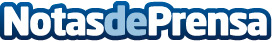 Estos son los coches que se comprarían los españoles si les tocara ‘el Gordo’, según ClicarsDe nuevo en época navideña, muchos españoles están soñando con lo que podrían hacer si les tocara el famoso Gordo de NavidadDatos de contacto:Clicars916611737Nota de prensa publicada en: https://www.notasdeprensa.es/estos-son-los-coches-que-se-comprarian-los Categorias: Nacional Automovilismo Sociedad Industria Automotriz http://www.notasdeprensa.es